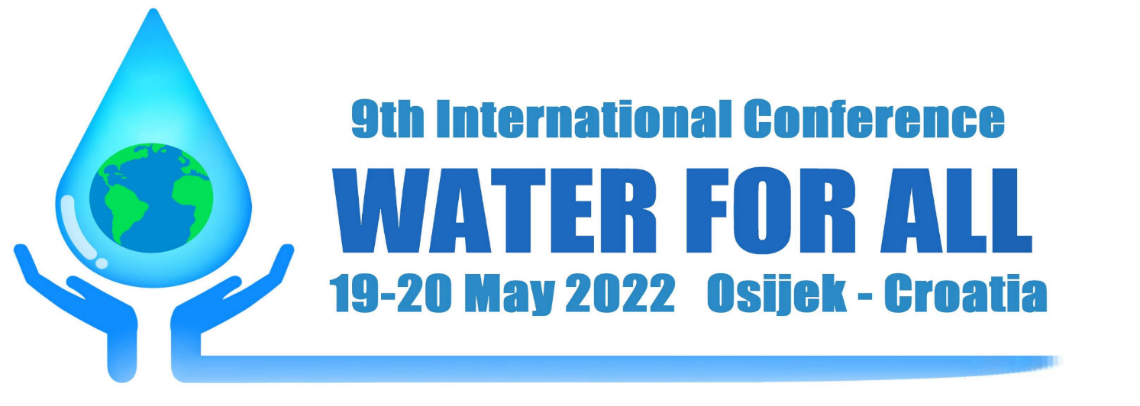 9. međunarodna konferencija VODA ZA SVE 2022.Fakultet agrobiotehničkih znanosti Osijek19. i 20.5.2022.OsijekHrvatskaNatječaj za dodjelu Nagrade za studentski rad na temu Svjetskog dana voda otvoren do 28.4.2022.PRIJAVNI OBRAZAC/Molimo prije ispisa ispuniti u elektronskom formatu./1. Ime, prezime i kontakti (adresa, telefon/mobitel i e-mail) podnositelja/podnositeljice Prijave za Nagradu:2. Naziv fakulteta/studija:3. Naziv kolegija/seminara unutar kojega je nastao rad:4. Ime, prezime i znanstveno ili znanstveno-nastavno zvanje osobe - mentora rada: